О подготовке документациипо планировке территорииНа основании Градостроительного кодекса Российской Федерации от 29.12.2004 № 190-ФЗ, Федерального закона от 06.10.2003 № 131-ФЗ «Об общих принципах организации местного самоуправления в Российской Федерации» и рассмотрев обращение ООО «Средневолжская землеустроительная компания»:Разрешить подготовку документации по планировке территории для проектирования и строительства объекта АО «Оренбургнефть»: «Корректировка проекта № 2210 «Реконструкция ПС 35/6 кВ «Варшава-2» со строительством ПС 110/35/6 кВ 2*25 МВА. Строительство ВЛ-110 кВ для подключения проектируемой подстанции» по землям муниципального образования Лабазинский сельсовет Курманаевского района Оренбургской области.2. Контроль за исполнением настоящего постановления оставляю за собой.3. Настоящее постановление вступает в силу со дня опубликования в газете «Лабазинский вестник».И.о. главы муниципального образования                                    Н.Н. СавинаРазослано: в дело, прокурору, ООО «Средневолжская землеустроительная компания»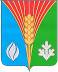 АдминистрацияМуниципального образованияЛабазинский сельсоветКурманаевского районаОренбургской областиПОСТАНОВЛЕНИЕ03.04.2019 № 17-п